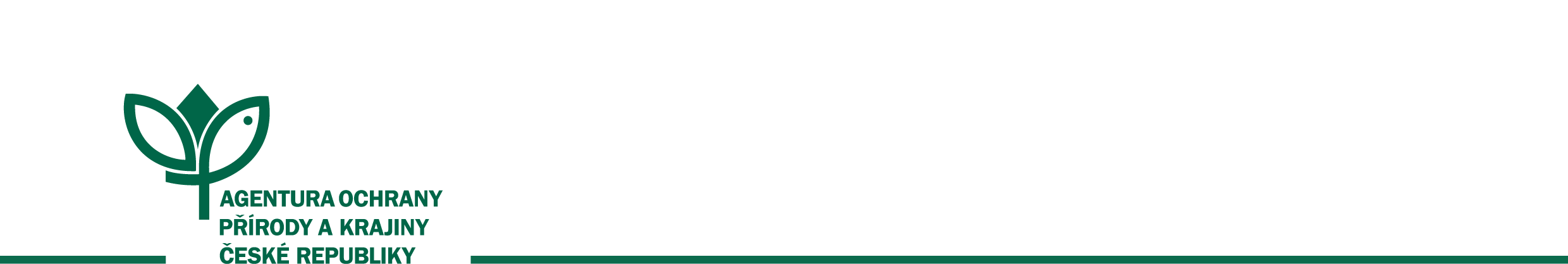 RÁMCOVÁ DOHODA NA VÝROBU SMALTOVANÝCH TABULÍ PRO OZNAČENÍ ZVLÁŠTĚ CHRÁNĚNÝCH ÚZEMÍ, SOUSTAVY NATURA 2000 A PAMÁTNÝCH STROMŮ DLE VYHLÁŠKY Č. 45/2018 SB. PRO AOPK ČRČ. j.: 10663/SOPK/18uzavřená dle § 1746 odst. 2 zákona č. 89/2012 Sb., občanského zákoníku, ve znění pozdějších předpisů a § 131 a násl. zákona č. 134/2016 Sb., o zadávání veřejných zakázek, ve znění pozdějších předpisůI.SMLUVNÍ STRANYObjednatel:Česká republika - Agentura ochrany přírody a krajiny České republikysídlo: Kaplanova 1931/1, 148 00 Praha 11 – Chodov IČO: 62933591bank. spojení: ČNB 18228-011/0710zastoupená: RNDr. Františkem Pelcem, ředitelem(dále jen jako „objednatel“)Dodavatelé:Dodavatel č. 1: 3D Production, s.r.o.adresa: Prodloužená 263, 53009 PardubiceIČO: 49685473DIČ: CZ49685473bankovní spojení: 51-1704930227/0100zastoupený: Ondřejem Noskem, jednatelemkontaktní osoba: Ondřej Nosek, nosek@3dpro.czDodavatel č. 2: Smaltovna Mišík Hodonín s.r.o.adresa: Nerudova 209/10, Malá Strana, 118 00 Praha 1IČO: 06413749DIČ: CZ06413749bankovní spojení: KB, a.s. 11530277/0100zastoupený: Petrem Hílkem, na základě plné moci od jednatele (Lucia Mišíková)kontaktní osoba: Lucia Mišíková, smaltovna@smaltovna.comkorespondenční adresa:  Anenská 3744/2, 695 01 HodonínDodavatel č. 3: SmaltZlin, s.r.o.adresa: Papírenská 186, 763 11  Želechovice nad DřevnicíIČO: 46345558DIČ: CZ46345558bankovní spojení: 1908146661/0100zastoupený: Marek Machala, jednatel společnostikontaktní osoba: Marek Machala,  603 204 207, mama@smaltzlin.cz(dále jednotlivě jako „dodavatel“, společně jako „dodavatelé“)II.PŘEDMĚT RÁMCOVÉ DOHODY A PŘEDMĚT PLNĚNÍ Předmětem této rámcové dohody (dále jen „dohoda“) je ujednání mezi objednatelem a dodavateli, které upravuje rámcové podmínky týkající se zadávání a plnění dílčích veřejných zakázek na dodání smaltovaných tabulí. Předmětem plnění této dohody je dodání smaltovaných tabulí pro označení zvláště chráněných území, území soustavy NATURA 2000 a památných stromů dle vyhlášky MŽP č. 45/2018 Sb. (dále též „dílo“). Bližší specifikace díla je obsažena v příloze č. 1 této dohody a tvoří její nedílnou součást. Dílo bude realizováno vybranými dodavateli na základě dílčích prováděcích smluv, jejichž návrh objednatel zašle spolu s výzvou dodavatelům. Vzor návrhu prováděcí smlouvy je uveden v příloze č. 2 této dohody.Konkrétní prováděcí smlouvy na dílčí plnění budou uzavírány na základě výsledku soutěže mezi účastníky rámcové dohody postupem stanoveným v souladu s § 135 zák. č. 134/2016 Sb. o zadávání veřejných zakázek (dále jen „zákon“) a blíže specifikovaným v článku III. této dohody.Dodavatel, se kterým bude uzavřena prováděcí smlouva, se zavazuje dodat objednateli dílo za podmínek uvedených v této dohodě a uzavřené prováděcí smlouvě, ve sjednané formě, množství, jakosti a čase, a bez materiálových, výrobních a vzhledových či jiných vad.Objednatel se zavazuje zaplatit za dílo dodané v souladu s touto dohodou a prováděcí smlouvou cenu sjednanou v příslušné prováděcí smlouvě.III.PODMÍNKY SOUTĚŽE MEZI ÚČASTNÍKY RÁMCOVÉ DOHODY, PROVÁDĚCÍ SMLOUVY A POSTUP JEJICH UZAVŘENÍPostupem s obnovením soutěže mezi účastníky rámcové dohody se rozumí postup, ve kterém je objednatelem zadána veřejná zakázka na základě této dohody (dále jen „minitendr“) a jehož výsledkem je uzavření prováděcí smlouvy. Minitendr slouží pro výběr konkrétního dodavatele pro dodání dílčího plnění dle specifikací upřesněných objednatelem.Objednatel oznámí všem dodavatelům úmysl zadat dílčí zakázku na základě této dohody v minitendru, a to formou výzvy k předložení nabídky v rámci minitendru. Objednatel však není povinen takovou výzvu učinit.Výzva bude dostatečně podrobná a určitá tak, aby byl dodavatel schopen zpracovat nabídku na plnění příslušné dílčí zakázky.Výzva musí obsahovat:identifikační údaje objednatele,podrobnou specifikaci požadovaného plnění (předmět veřejné zakázky),údaje o hodnoticích kriteriích a metodě hodnocení – hodnocení bude probíhat na základě nejnižší nabídkové ceny včetně DPH (v případě, že objednatel obdrží shodné nabídkové ceny, bude provedeno losování), místo a čas požadovaného plnění,lhůtu a místo pro podání nabídky,označení osoby činící výzvu, jež je oprávněna jednat jménem objednatele. Dodavatel je oprávněn na základě výzvy doručit objednateli ve lhůtě stanovené ve výzvě svou nabídku, a to výhradně elektronicky prostřednictvím určeného elektronického nástroje. Nabídka dodavatele bude obsahovat vyplněný návrh prováděcí smlouvy, jejíž vzor je uveden v příloze č. 2 této dohody, příp. další doklady požadované ve výzvě.Nabídka dodavatele nesmí být v rozporu s touto dohodou a s výzvou objednatele. Dodavatel není oprávněn navrhnout ve své nabídce podmínky, které budou pro objednatele méně výhodné než v zadávacím řízení na uzavření této dohody. Dodavatel nesmí v nabídce uvést vyšší jednotkové ceny, než uvedl v nabídce podané v zadávacím řízení na uzavření této dohody.Na základě prováděcí smlouvy poskytuje dodavatel dílčí část z celkového objemu plnění sjednaného touto dohodou. Počet prováděcích smluv není omezený jinak než maximální cenou zakázky dle této dohody. Zadavatel nemusí v průběhu platnosti této dohody celkovou částku plnění vyčerpat. Prováděcí smlouvy budou uzavírány postupem dle ustanovení § 135 zákona.IV.DOBA PLNĚNÍ A PŘEDÁNÍ PLNĚNÍ DLE PROVÁDĚCÍCH SMLUVDoba plnění bude pro každé dílčí plnění stanovena objednatelem v příslušné prováděcí smlouvě. Každé dílčí plnění bude vybaveno dodacím listem, který bude potvrzen oběma smluvními stranami při předání a převzetí zboží a bude sloužit jako protokol o předání a převzetí zboží. Objednatel je oprávněn dílčí plnění odmítnout převzít, pokud má dílo třeba i drobné vady či nedodělky, nebo nebylo-li dodáno ve sjednaném druhu, jakosti, množství či čase. Dodavatel bude dbát na důsledné a přesné dodržení velikostí, vzorů, barevných odstínů a postupů popsaných ve vyhlášce č. 45/2018 Sb., grafickém manuálu označování ZCHÚ (blíže viz Příloha č. 1) a konkretizované v příloze prováděcí smlouvy. Dodavatel se zavazuje provést dílo technicky kvalitně, zejména bude dbát na to, aby na líci a rubu tabule byla souvislá vrstva smaltu bez ostrých výstupků. Dílčí plnění, které nesplňuje tyto požadavky, je považováno za vadné.V případě, že objednatel dílčí plnění neodmítne převzít, ačkoli má vady, uvede se tato skutečnost do dodacího listu a dodavatel je povinen odstranit vady nejpozději do 10 dnů od převzetí dílčího plnění, nedohodnou-li se smluvní strany jinak. Vada se považuje za odstraněnou okamžikem potvrzení o odstranění vady ze strany objednatele.O předání dílčího plnění je dodavatel povinen objednatele informovat nejméně 3 pracovní dny předem e-mailem a telefonicky. Přitom uvede, který dopravce dílčí plnění dopraví a kdy bude dílčí plnění dodáno.Dílčí plnění bude zabaleno tak, aby bylo chráněno před poškozením během transportu, a to nejlépe jednotlivě, nebo po max. 10 ks (pouze tabule se shodným obsahem).Spolu s dílčím plněním budou objednateli předány veškeré doklady a dokumenty, které se k němu vztahují. Okamžikem jejich předání objednateli se stávají jeho výlučným vlastnictvím.Místem plnění je sídlo objednatele uvedené v čl. 1.1 této smlouvy.V.CENA PLNĚNÍ DLE PROVÁDĚCÍCH SMLUVCena za dílo vychází z cen uvedených v nabídce dodavatele podané v rámci zadávacího řízení. Nabídnuté jednotkové ceny jsou považovány za ceny nejvýše přípustné a nepřekročitelné, obsahují cenu za provedení díla a veškeré související náklady včetně dopravy do místa plnění dle čl. 4.8.Celková cena díla nesmí přesáhnout 2.420.000,- Kč vč. DPH za dobu trvání této dohody. Objednatel není povinen tuto částku vyčerpat.Cena za příslušné dílčí plnění bude uvedena v příslušné prováděcí smlouvě. Cena může být zvýšena pouze za předpokladu změny daňových předpisů. Z ceny vyplacené dle prováděcí smlouvy je dodavatel povinen spočítat a odvést DPH podle platných právních předpisů, je-li plátcem DPH.Smluvní strany se dohodly na následujících platebních podmínkách:po předání dílčího plnění dodavatel vystaví bez zbytečného odkladu daňový doklad, platbu objednatel provede bezhotovostním převodem na bankovní účet dodavatele uvedený na daňovém dokladu,daňový doklad musí mít kromě náležitostí stanovených v § 29 zákona č. 235/2004 Sb., o dani z přidané hodnoty, v platném znění, tyto náležitosti: označení daňového dokladu a jeho číslo; číslo prováděcí smlouvy a den jejího uzavření; označení banky dodavatele včetně identifikátoru a čísla účtu, na který má být úhrada provedena; konečnou částku; den odeslání dokladu a lhůtu splatnosti.smluvní strany se dohodly, že daňové doklady vystavené dodavatelem a zaslané na adresu sídla objednatele jsou splatné do 30 kalendářních dnů po jejich obdržení objednatelem. Objednatel může daňové doklady vrátit do data jejich splatnosti, pokud obsahují nesprávné nebo neúplné náležitosti či údaje, v tomto případě lhůta splatnosti 30 kalendářních dnů začíná běžet od nového doručení bezvadného daňového dokladu.VI.ODPOVĚDNOST ZA VADY Dodavatel příslušného dílčího plnění odpovídá za vady dílčího plnění, včetně vad skrytých, po dobu 24 měsíců ode dne převzetí dílčího plnění objednatelem. Vady plnění musí objednatel písemně reklamovat u dodavatele bez zbytečného odkladu poté, kdy je zjistil nebo při náležité pozornosti zjistit měl, nejpozději však do 30 dnů od jejich zjištění. V reklamaci musí být vady popsány.Objednatel je oprávněn požadovat odstranění vady opravou, poskytnutím náhradního plnění nebo slevu ze sjednané ceny. Výběr způsobu nápravy náleží objednateli.Požaduje-li objednatel opravu vad, je dodavatel povinen vady odstranit neprodleně, nejdéle však ve lhůtě 14 dní, nedohodnou-li se smluvní strany jinak. Vada se považuje za odstraněnou okamžikem potvrzení o odstranění vady ze strany objednatele.Požadoval-li objednatel odstranění vady opravou a dodavatel neodstraní vady ve lhůtě uvedené v čl. 6.3, je objednatel oprávněn požadovat náhradní plnění za vadné ve lhůtě 14 dnů od konce této lhůty. Nesplní-li dodavatel tuto povinnost včas, nebo oznámí-li před uplynutím této lhůty objednateli, že náhradní plnění nedodá, je objednatel oprávněn odstoupit od této smlouvy nebo prováděcí smlouvy.VII.SMLUVNÍ POKUTYV případě prodlení dodavatele s dodáním dílčího plnění podle prováděcí smlouvy je dodavatel povinen zaplatit smluvní pokutu ve výši 0,2 % z ceny dílčího plnění bez DPH podle čl. 5.3 této dohody za každý započatý den prodlení.V případě prodlení objednatele s placením vyúčtování je objednatel povinen zaplatit dodavateli úrok z prodlení z nezaplacené částky v zákonné výši za každý započatý den prodlení. V případě prodlení dodavatele s odstraňováním vad oznámených objednatelem podle čl. 6.1 této dohody je dodavatel povinen zaplatit smluvní pokutu ve výši 0,2 % z ceny dílčího plnění bez DPH podle čl. 5.3 této dohody za každý započatý den prodlení.Smluvní pokuty jsou splatné 21. kalendářní den ode dne doručení písemné výzvy k jejich úhradě povinné smluvní straně, není-li ve výzvě uvedena lhůta delší. Zaplacení jakékoliv sjednané smluvní pokuty nezbavuje povinnou smluvní stranu povinnosti splnit svůj závazek vůči oprávněné smluvní straně.  Zaplacením smluvní pokuty není dotčen nárok oprávněné smluvní strany na náhradu škody v plné výši.VIII.UKONČENÍ DOHODYTato dohoda se uzavírá na dobu určitou 4 (čtyři) roky ode dne podpisu této dohody, nebo do vyčerpání stanovených finančních prostředků, podle toho, která skutečnost nastane dříve.Objednatel je oprávněn tuto dohodu vypovědět písemně, a to i bez udání důvodů, s výpovědní lhůtou 2 měsíce. Výpovědní lhůta počíná běžet od prvního dne měsíce následujícího po měsíci, ve kterém byla výpověď doručena poslednímu dodavateli. Uplynutí výpovědní doby má za následek ukončení závazků z této dohody a je účinná vůči všem dodavatelům.Objednatel je oprávněn odstoupit od této dohody a/nebo od prováděcí smlouvy z důvodů uvedených v zákoně či v této dohodě. Odstoupení musí být písemné a musí být doručeno druhé smluvní straně. V případě odstoupení od této dohody nebo od prováděcí smlouvy ze strany objednatele je odstoupení účinné pouze vůči dodavateli, kterému je adresováno.Objednatel je oprávněn odstoupit od této dohody a/nebo od prováděcí smlouvy z důvodu podstatného porušení této dohody nebo prováděcí smlouvy.Objednatel si vyhrazuje právo změny dodavatele v průběhu plnění dílčí prováděcí smlouvy, a to tak, že v případě, že objednatel odstoupí od prováděcí smlouvy dle čl. 8.3, může uzavřít prováděcí smlouvu s dodavatelem, který podal nabídku v souladu se zadávacími podmínkami minitendru a v rámci minitendru se umístil jako druhý v pořadí, a to za podmínek uvedených v jeho nabídce.IX.OSTATNÍ UJEDNÁNÍDodavatel je povinen před započetím provádění díla podle jednotlivé prováděcí smlouvy předložit objednateli písemný seznam všech předpokládaných poddodavatelů, včetně věcného podílu na plnění prací jednotlivými poddodavateli.Poddodavatele nelze před zahájením provádění díla a v průběhu provádění dílčího plnění podle jednotlivé prováděcí smlouvy měnit bez předchozího písemného souhlasu objednatele. Objednatel však nesmí tento souhlas bez důvodu odepřít. Návrh na jakékoliv změny v seznamu poddodavatelů předá dodavatel objednateli k projednání v dostatečném předstihu. Objednatel je oprávněn kontrolovat provádění dílčího plnění v průběhu realizace díla. Zjistí-li, že dodavatel provádí dílčí plnění v rozporu se svými povinnostmi, je oprávněn po něm žádat provádění dílčího plnění řádným způsobem. Jestliže tak dodavatel neučiní ani v přiměřené lhůtě k tomu poskytnuté, je objednatel oprávněn odstoupit od této dohody a/nebo od prováděcí smlouvy.X.ZÁVĚREČNÁ USTANOVENÍDodavatelé berou na vědomí, že tato dohoda může podléhat povinnosti jejího uveřejnění podle zákona č. 340/2015 Sb., o zvláštních podmínkách účinnosti některých smluv, uveřejňování těchto smluv a o registru smluv (zákon o registru smluv), zákona č. 134/2016 Sb., o zadávání veřejných zakázek, ve znění pozdějších předpisů a/nebo jejího zpřístupnění podle zákona č. 106/1999 Sb., o svobodném přístupu k informacím, ve znění pozdějších předpisů a tímto s uveřejněním či zpřístupněním podle výše uvedených právních předpisů souhlasí.Práva a povinnosti smluvních stran touto dohodou či prováděcí smlouvou neupravená se řídí příslušnými ustanoveními občanského zákoníku. Tato dohoda může být měněna a doplňována pouze písemnými a očíslovanými dodatky podepsanými oprávněnými zástupci smluvních stran.Tato dohoda nabývá platnosti a účinnosti dnem podpisu poslední smluvní stranou.Smluvní strany tímto vzájemně prohlašují a stvrzují svými podpisy, že pochopily celý text rámcové dohody a že ji uzavírají o své vůli.Tato dohoda je sepsána v pěti vyhotoveních, z nichž každý dodavatel obdrží jedno a objednatel dvě vyhotovení.Nedílnými přílohami této dohody jsou:Technická specifikace pro výrobu smaltovaných tabulí pro označení zvláště chráněných území, soustavy NATURA 2000 a památných stromů dle vyhlášky MŽP č. 45/2018 Sb.;Vzor návrhu na uzavření prováděcí smlouvy na výrobu smaltovaných tabulí pro označení zvláště chráněných území, soustavy NATURA 2000 a památných stromů dle vyhlášky MŽP č. 45/2018 Sb. pro AOPK ČR.Příloha č. 1 Technická specifikace pro výrobu smaltovaných tabulí pro označení zvláště chráněných území, soustavy NATURA 2000 a památných stromů dle vyhlášky MŽP č. 45/2018 Sb.Všechny typy tabulí musí být vyrobeny z plechu ze slitiny kovů, vhodné tloušťky, označení na nich musí být provedeno technikou smaltu. Tvar všech tabulí je bombírovaný. Šířka tabulí je jednotná a ve všech případech je . Tabule se státním znakem jsou vysoké  (obě verze – s malým i velkým státním znakem). Tabule s kategorií a případně i názvem území mají výšku odvozenou od počtu řádků následovně:Nepotisknutelný okraj cedulí je  zleva/zprava a  shora/zdola. Otvory pro upevnění cedule jsou 4 v rozích (tabule se státním znakem a tabule s textem typu 2 + 2 řádky ) nebo vpravo a vlevo uprostřed (ostatní tabule s textem). Otvory musí být 10 mm od přiléhajících krajů tabule, velikost otvorů je 4 mm. Další technická specifikace je dána vyhláškou MŽP č. 45/2018 Sb. a je do podrobností rozpracována v grafickém manuálu označování ZCHÚ, který je včetně šablon ke stažení zde: http://www.mzp.cz/cz/graficky_manual. Dodržení všech parametrů uvedených zde, v citované vyhlášce a grafickém manuálu, zejména písma, barev a rozměrů, je podmínkou pro úspěšné převzetí tabulí a proplacení smluvní ceny. Příloha č. 2 – Vzor návrhu prováděcí smlouvy na výrobu smaltovaných tabulí pro označení zvláště chráněných území, soustavy NATURA 2000 a památných stromů dle vyhlášky MŽP č. 45/2018 Sb. pro AOPK ČRProváděcí smlouvač. j.: ………………………k Rámcové dohodě na výrobu smaltovaných tabulí pro označení zvláště chráněných území, soustavy NATURA 2000 a památných stromů dle vyhlášky MŽP č. 45/2018 Sb. pro AOPK ČR č. j. 10663/SOPK/18 ze dne …………Níže uvedeného dne, měsíce a roku smluvní stranyobjednatel:Česká republika - Agentura ochrany přírody a krajiny České republikysídlo: Kaplanova 1931/1, 148 00 Praha 11 – Chodov IČ: 62933591bankovní spojení: ČNB 18228-011/0710zastoupená: RNDr. Františkem Pelcem, ředitelem (dále jen „objednatel“)na straně jednéadodavatel:sídlo:IČ:DIČ:bankovní spojení:zastoupený: kontaktní osoba:(dále jen „dodavatel“)na straně druhéuzavřely tuto prováděcí smlouvu:Předmět smlouvyTato smlouva je uzavírána na základě Rámcové dohody na výrobu smaltovaných tabulí pro označení zvláště chráněných území, soustavy NATURA 2000 a památných stromů dle vyhlášky MŽP č. 45/2018 Sb. pro AOPK ČR č. j. 10663/SOPK/18 ze dne xxx (dále jen „rámcová dohoda“) a je uzavírána v souladu s ní. Práva a povinnosti v této smlouvě neupravené se řídí rámcovou dohodou. V případě, že se ujednání obsažené v této smlouvě bude odchylovat od ustanovení obsaženého v rámcové dohodě, má ujednání obsažené v této smlouvě přednost před ustanovením obsaženým v rámcové dohodě, ovšem pouze ohledně plnění sjednaného v této smlouvě.Předmětem plnění této prováděcí smlouvy je dodání následujícího počtu a typu smaltovaných tabulí: _________________________________________________________ ____________________________________________________________________________________________  (dále jen „dílo“). Bližší specifikace díla je obsažena v příloze č. 1 této smlouvy a tvoří její nedílnou součást.Dodavatel se zavazuje dodat objednateli dílo za podmínek uvedených v této smlouvě a rámcové dohodě, ve sjednané formě, množství, jakosti a čase, odstranit případné vady v souladu s ustanoveními této smlouvy a rámcové dohody.Objednatel se zavazuje řádně dodané dílo převzít a zaplatit za něj dohodnutou cenu, a to způsobem definovaným v rámcové dohodě.Vlastnické právo ke všem věcem předaným dodavatelem objednateli v souvislosti s plněním této smlouvy přechází na objednatele dnem jejich předání / převzetí.II.Cena dílaCena za dílo dle této smlouvy činí: Cena bez DPH: 		xxx KčDPH 21%:		xxx KčCena včetně DPH:	xxx Kč Dodavatel je/není plátcem DPH.Cena v čl. 2.1 je cenou maximální, obsahuje cenu za provedení díla a veškeré náklady s tím související, včetně ceny za výrobu díla, jeho dopravu do místa plnění, náklady na balení a označení díla dle požadavků objednatele a dalších nákladů souvisejících s dodávkou díla v této dohodě výslovně neuvedených.III.Doba dodání dílaDílo bude dodáno objednateli nejpozději do ____________. IV.Ostatní ujednáníDodavatel bere na vědomí, že tato smlouva může podléhat povinnosti jejího uveřejnění podle zákona č. 340/2015 Sb., o zvláštních podmínkách účinnosti některých smluv, uveřejňování těchto smluv a o registru smluv (zákon o registru smluv), zákona č. 134/2016 Sb., o zadávání veřejných zakázek, ve znění pozdějších předpisů a/nebo jeho zpřístupnění podle zákona č. 106/1999 Sb., o svobodném přístupu k informacím, ve znění pozdějších předpisů, a tímto s uveřejněním či zpřístupněním podle výše uvedených právních předpisů souhlasí.Tato smlouva nabývá platnosti a účinnosti dnem podpisu obou smluvních stran. Podléhá-li však tato smlouva povinnosti uveřejnění prostřednictvím registru smluv podle zákona o registru smluv, nenabude účinnosti dříve než dnem jejího uveřejnění. Smluvní strany se budou vzájemně o nabytí účinnosti smlouvy neprodleně informovat.Tato smlouva je vyhotovena ve 3 stejnopisech, z nichž dodavatel obdrží jeden, objednatel dva.Na důkaz toho, že smluvní strany s obsahem této smlouvy souhlasí, rozumí jí a zavazují se k jejímu plnění, připojují své podpisy a prohlašují, že tato smlouva byla uzavřena podle jejich svobodné a vážné vůle prosté tísně, nikoli za nápadně nevýhodných podmínek.Nedílnou součástí této smlouvy jsou následující přílohy:Příloha č. 1 – bližší specifikace díla Příloha č. 2 – položkový rozpočetV __________ dne __________ 			V Praze dne ____________________________________ 			__________________________Dodavatel						ObjednatelV Praze dneV Pardubicích dne…………………………………RNDr. František Pelcředitel AOPK ČR…………………………………Ondřej Nosekjednatel 3D Production, s.r.o.V Holíči dneV Želechovicích nad Dřevnicí dne…………………………………Peter HílekSmaltovna Mišík Hodonín s.r.o.…………………………………Marek Machalajednatel SmaltZlin, s.r.o.kategorienázevvýška tabule1 řádeknení1 řádek1 řádek1 řádek2 řádky2 řádkynení2 řádky1 řádek2 řádky2 řádky